Rockcliffe CE School – Whole School History Overview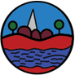 Below is an overview of the geography learning focus for each term/half term in each class. Class teachers may choose to adapt the schemes of work to suit their class but must ensure full coverage throughout the two-yearly cycle. 2022-20232022-20232022-20232022-20232022-20232022-20232022-2023Autumn 1Autumn 2Spring 1Spring 2Summer 1Summer 2EYFSAll about meUnderstanding the worldExplore the outdoor environment and talk about the local area – Thursby as a village and the neighbouring farm. Talk about key places and simple routes such as the journey from home to school.Use simple geographical language.Alien InvasionUnderstanding the worldExplore changes in the weather and outdoor environment – leaves falling off trees, cold, frost.Draw, write and create in response to what they see and learn about.Traditional TalesUnderstanding the worldExplore senses in different environments – indoors compared to outdoors.Spring has SprungUnderstanding the worldExplore the wild area of school looking at physical features. Compare to other parts of the school/school grounds (human features).Express views about how to look after our planet and local environment. Contribute to school led projects in the local area/school grounds.Sea AdventuresUnderstanding the worldExplore and talk about forces they can feel. Explore collections of materials with similar and different properties. Talk about what they see using a range of vocabulary. Explore how things work. Know some similaities and differences between things in the past and now – drawing on experience and reading in class. Understand the past through stories and character. Understand some important processes including seasons and change of matter. Around the World Understanding the worldFollow instructions which include positional and directional language and simple maps to find hidden items and locations.Use programmable toys to move along a set route.Year 1/ Year 2War and Rememberance Events beyond living memory that are significant nationally or globally. The lives of significant individuals in the past who have contributed to national and international achievements.Significant historical events, people and places in their own locality.Identify similarities and differences between ways of life in different periods.War and Rememberance Events beyond living memory that are significant nationally or globally. The lives of significant individuals in the past who have contributed to national and international achievements.Significant historical events, people and places in their own locality.Identify similarities and differences between ways of life in different periods.Capital Detectives: LondonWhy is London such an important city? What can we learn from both its past and present structure? How has the Monarchy changed, who is the queen and what is her role? Changes within living memory. Significant historical events, people and places. Capital Detectives: LondonWhy is London such an important city? What can we learn from both its past and present structure? How has the Monarchy changed, who is the queen and what is her role? Changes within living memory. Significant historical events, people and places. Superheroes The lives of significant individuals in the past who have contributed to national and international achievements from different time periods. Compare aspects of life in different periods. Superheroes The lives of significant individuals in the past who have contributed to national and international achievements from different time periods. Compare aspects of life in different periods. Year 2/ Year 3Romans KS1: Events beyond livng memory, what is the significance of Hadrian’s wall and our local area? KS2: A local History Study. The Roman Empire and its impact on Britain. Romans KS1: Events beyond livng memory, what is the significance of Hadrian’s wall and our local area? KS2: A local History Study. The Roman Empire and its impact on Britain. British Empire KS1: Changes within living memory. Significant individuals – Queen Victoria  and Prince Albert. KS2 : A study of an aspect or theme in British history beyond 1066. A significant turning point in British history. British Empire KS1: Changes within living memory. Significant individuals – Queen Victoria  and Prince Albert. KS2 : A study of an aspect or theme in British history beyond 1066. A significant turning point in British history. Transport – (Victorians, Railways, Canals, Ocean liners etc).  KS1: Events beyond livng memory. How has life been changed nationally and globally? Titanic, social class and changes made. Steam engines KS2: A study of an aspect or theme in British history beyond 1066. A significant turning point in British history.Transport – (Victorians, Railways, Canals, Ocean liners etc).  KS1: Events beyond livng memory. How has life been changed nationally and globally? Titanic, social class and changes made. Steam engines KS2: A study of an aspect or theme in British history beyond 1066. A significant turning point in British history.Year 4Egyptians Who were they and what did they achieve? The achievements of the earliest civilisations. Egyptians Who were they and what did they achieve? The achievements of the earliest civilisations. Local Study: Anglo Saxons/Border Reivers  Britains settlement by Anglo Saxons and Scots.  A local history Study. Local Study: Anglo Saxons/Border Reivers  Britains settlement by Anglo Saxons and Scots.  A local history Study. TudorsA study of an aspect or theme beyond 1066. TudorsA study of an aspect or theme beyond 1066. Year 5Gods and Mortals (Greeks)  Ancient Greece – a study of Greek life and achievements and their influence on the western world. Gods and Mortals (Greeks)  Ancient Greece – a study of Greek life and achievements and their influence on the western world. Windrush What happened and what were the problems?A study of an aspect or theme in British history extending past 1066.Windrush What happened and what were the problems?A study of an aspect or theme in British history extending past 1066.Medicine and DiseaseBlack Death study – how has disease been dealt with in the past? Foundations of the NHS. How has covid impacted the NHS?A local history study. A study of an aspect or theme in British history extending past 1066. Medicine and DiseaseBlack Death study – how has disease been dealt with in the past? Foundations of the NHS. How has covid impacted the NHS?A local history study. A study of an aspect or theme in British history extending past 1066. Year 6Local Study: Industrialisation/ the changing role of womenA local study. A study of an aspect of British history beyond 1066. Local Study: Industrialisation/ the changing role of womenA local study. A study of an aspect of British history beyond 1066. Monarchy: The Elizabethans. A study of how monarchy has changed over time with an indepth study of the Elizabeathans. A study of an aspect of British history beyond 1066. Monarchy: The Elizabethans. A study of how monarchy has changed over time with an indepth study of the Elizabeathans. A study of an aspect of British history beyond 1066. Indus Valley The achievements of the earliest civilisations. Indus Valley The achievements of the earliest civilisations. 2023-20242023-20242023-20242023-20242023-20242023-20242023-2024Autumn 1Autumn 2Spring 1Spring 2Summer 1Summer 2EYFSAll about me Understanding the worldKnow some similarities and differences between different religious and cultural communities in thei country, drawing on their experience and what has been read in class. Explain some similarities and differences between life in this country and life in other countries, drawing on knowledge from stories, non-fiction, texts and maps. Talk about the lives of the people around them and their roles in society. Discovering Donaldson Understanding the worldExplore the natrual world around them, making observations and drawing pictures of animals and plants. Know some similarities and differences between different religious and cultural communities in thei country, drawing on their experience and what has been read in class. Describe the immediate environment using observation, discussion, stories, non-fiction texts and maps. Understand some important processes and changes in the natural world around them, including the seasons and changing states of matter.People who help usUnderstanding the worldTalk about the lives of the people around them and their roles in society. Know some similarities and differences between different religious and cultural communities in thei country, drawing on their experience and what has been read in class. Understand the past through settings, characters and events encountered in books read in class/ storytelling. Talk about the lives of the people around them and their roles in society. The Bug HotelUnderstanding the worldExplore the natrual world around them, making observations and drawing pictures of animals and plants. Know some similarities and differences between different religious and cultural communities in thei country, drawing on their experience and what has been read in class. Explain some similarities and differences between life in this country and life in other countries, drawing on knowledge from stories, non-fiction, texts and maps. Understand some important processes and changes in the natural world around them, including the seasons and changing states of matter.Dinosaurs Beware!Understanding the worldExplore the natrual world around them, making observations and drawing pictures of animals and plants. Know some similarities and differences between different religious and cultural communities in thei country, drawing on their experience and what has been read in class. Describe the immediate environment using observation, discussion, stories, non-fiction texts and maps. Know some similarities and differences between different religious and cultural communities in thei country, drawing on their experience and what has been read in class. Explain some similarities and differences between life in this country and life in other countries, drawing on knowledge from stories, non-fiction, texts and maps. We are going to the zooUnderstanding the worldDescribe the immediate environment using observation, discussion, stories, non-fiction texts and maps. Know some similarities and differences between different religious and cultural communities in thei country, drawing on their experience and what has been read in class. Explain some similarities and differences between life in this country and life in other countries, drawing on knowledge from stories, non-fiction, texts and maps. Explore the natrual world around them, making observations and drawing pictures of animals and plants. Know some similariries and differences between the natural world around them and contrasting environments, drawing on their experiences and what has been read in class. Understand some important processes and changes in the natural world around them, including the seasons and changing states of matter.Year 1/ Year 2ChildhoodChanges within living memory, revealing change in national life. ChildhoodChanges within living memory, revealing change in national life. Understanding the past: Travel and Transport Changes within living memory, revealing change in national life. Compare aspects of life in different periods. Understanding the past: Travel and Transport Changes within living memory, revealing change in national life. Compare aspects of life in different periods. ExplorersLives of significant individuals – Christopher Columbus, Niel Armstrong, Amelia Earhart etc.  ExplorersLives of significant individuals – Christopher Columbus, Niel Armstrong, Amelia Earhart etc.  Year 2/ Year 3Fantastic Firsts  KS1: Events beyond living memory that are significant nationally or globally. Compare aspects of life in different periods. KS2: The Roman Empire and its impact on Britain. A local History study – Hadrians wall, Vinderlander, Carlisle. Fantastic Firsts  KS1: Events beyond living memory that are significant nationally or globally. Compare aspects of life in different periods. KS2: The Roman Empire and its impact on Britain. A local History study – Hadrians wall, Vinderlander, Carlisle. Local Study: Carlisle Castle KS1: What happened here and who were the famous faces who have visited here? Significant historical events, people and places in their own locailty. Events beyond living memory? KS2: A local History study. A study of an aspect or theme of British history beyond 1066.Local Study: Carlisle Castle KS1: What happened here and who were the famous faces who have visited here? Significant historical events, people and places in their own locailty. Events beyond living memory? KS2: A local History study. A study of an aspect or theme of British history beyond 1066.Communication then and now  KS1: The lives of significant individuals who have contributed to national and international achievements. Comparing time periods.KS2: A study of an aspect or theme of British history beyond 1066. A significant turning point in history. Communication then and now  KS1: The lives of significant individuals who have contributed to national and international achievements. Comparing time periods.KS2: A study of an aspect or theme of British history beyond 1066. A significant turning point in history. Year 4Norman ConquestThe Viking and Anglo Saxon struggle for the Kingdom of England. Norman ConquestThe Viking and Anglo Saxon struggle for the Kingdom of England. Vikings The Viking and Anglo Saxon struggle for the Kingdom of England. Vikings The Viking and Anglo Saxon struggle for the Kingdom of England. Crime and Punishment Why do we have crime and punishement? How has the way we deal with crime changed?A study of an aspect or theme beyond 1066.Crime and Punishment Why do we have crime and punishement? How has the way we deal with crime changed?A study of an aspect or theme beyond 1066.Year 5Local Study: Scottish Invaders Britain’s settlement by Anglo-Saxons and Scots. Local study – Tullie House. Local Study: Scottish Invaders Britain’s settlement by Anglo-Saxons and Scots. Local study – Tullie House. MayansA non-European society that provides a contrast with British History. MayansA non-European society that provides a contrast with British History. Homefront and WW2A study that extends peoples knowledge beyond 1066. Homefront and WW2A study that extends peoples knowledge beyond 1066. Year 6Stone Age to Iron AgeChanges in Britain from Stone Age to the Iron Age. Stone Age to Iron AgeChanges in Britain from Stone Age to the Iron Age. Fields of the Fallen: WW1A local history study.A study beyond developing chronological understanding beyond 1066. Fields of the Fallen: WW1A local history study.A study beyond developing chronological understanding beyond 1066. Baghdad A non-European society that provides contrast with British History. Baghdad A non-European society that provides contrast with British History. 